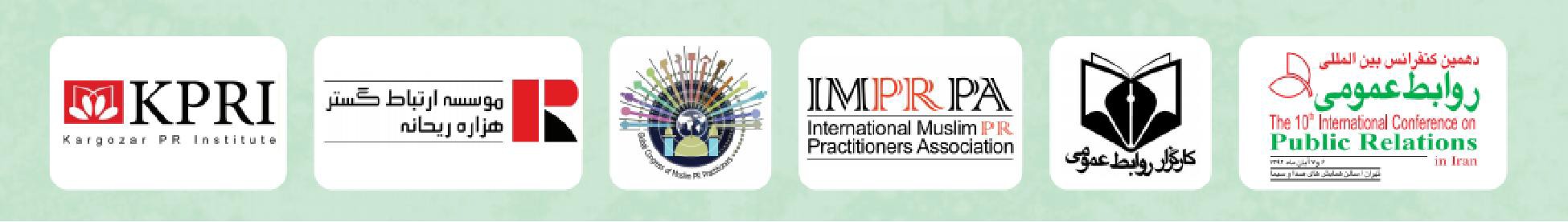 نمایشگاه دهمین کنفرانس بین‌المللی روابط‌عمومی ایرانهمزمان با برگزاری کنفرانس، نمایشگاهی با هدف ارایه توانمندی‌های روابط‌عمومی‌ها و سایر علاقمندان برگزار می‌شود:جدول هزینه‌های شرکت در نمایشگاهکاربرگ ثبت‌نام در نمایشگاه تخصصیشرایط ثبت‌نام:غرفه‌بندی عمومی بر عهده نمایشگاه بوده و سایر امکانات بنا به درخواست متقاضی با تعیین هزینه‌های مربوطه قابل ارایه خواهد بود.شرکت‌کنندگان گرامی می‌بایست وجوه ثبت‌نام را به حساب واریز و رسید آن را به همراه کاربرگ درخواست فضای نمایشگاه ارسال نمایند.ملاک ثبت‌نام قطعی، ارایه فرم تکمیل شده و فیش واریز وجه یک هفته پس از رزرو غرفه می‌باشد.به ازای هر 12 مترمربع غرفه، دو نماینده از هر شرکت یا سازمان می‌توانند در محل غرفه حضور داشته باشند. نمایندگان غرفه‌دار باید نسبت به تکمیل و ارسال فرم ثبت‌نام شرکت‌کنندگان اقدام نمایند.مشخصات تماس:تلفن: 77-88617576 (021)تلفن همراه: 09197790283دورنگار: 88602308 (021)صندوق پیامک: 30007153وب‌سایت: www.shara.ir   -  www.irancpr.irپست الکترونیکی: info@irancpr.ir  ـ kargozar80@yahoo.comتعرفهقیمت (به ازای هر مترمربع)موقعیت ویژه000/000/3 ریالموقعیت عادی000/500/2 ریالنام سازمان/‌‌ شرکت:نام رئیس یا مدیرعامل:کد اقتصادی:شناسه ملی:زمینه فعالیت:تلفن:                            دورنگار:تلفن همراه:آدرس کامل پستی:آدرس کامل پستی:متراژ غرفه مورد نیاز (حداقل 12 مترمربع است):نوع غرفه:                 ویژه               عادیمتراژ غرفه مورد نیاز (حداقل 12 مترمربع است):نوع غرفه:                 ویژه               عادینام مسئول غرفه:شماره تماس مستقیم:تاریخ ثبت‌نام:مهر و امضا: